AAustralia and New Zealand Banking Group Limited (NMRB) Act 1991Portfolio:TreasurerAgency:Department of TreasuryAustralia and New Zealand Banking Group Limited (NMRB) Act 19911991/02814 Nov 199114 Nov 1991 (see s. 2)Transfer of Land Amendment Act 1996 s. 153(1)1996/08114 Nov 199614 Nov 1996 (see s. 2(1))Reprint 1 as at 7 Nov 2003 Reprint 1 as at 7 Nov 2003 Reprint 1 as at 7 Nov 2003 Reprint 1 as at 7 Nov 2003 Standardisation of Formatting Act 2010 s. 92010/01928 Jun 201011 Sep 2010 (see s. 2(b) and Gazette 10 Sep 2010 p. 4341)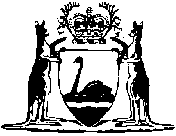 